d      07 мая 2019 г.                                                                                                                    14.00Елецкий государственный университет им. И.А. БунинаКонцертный зал УК-16 (ул. Коммунаров, 28)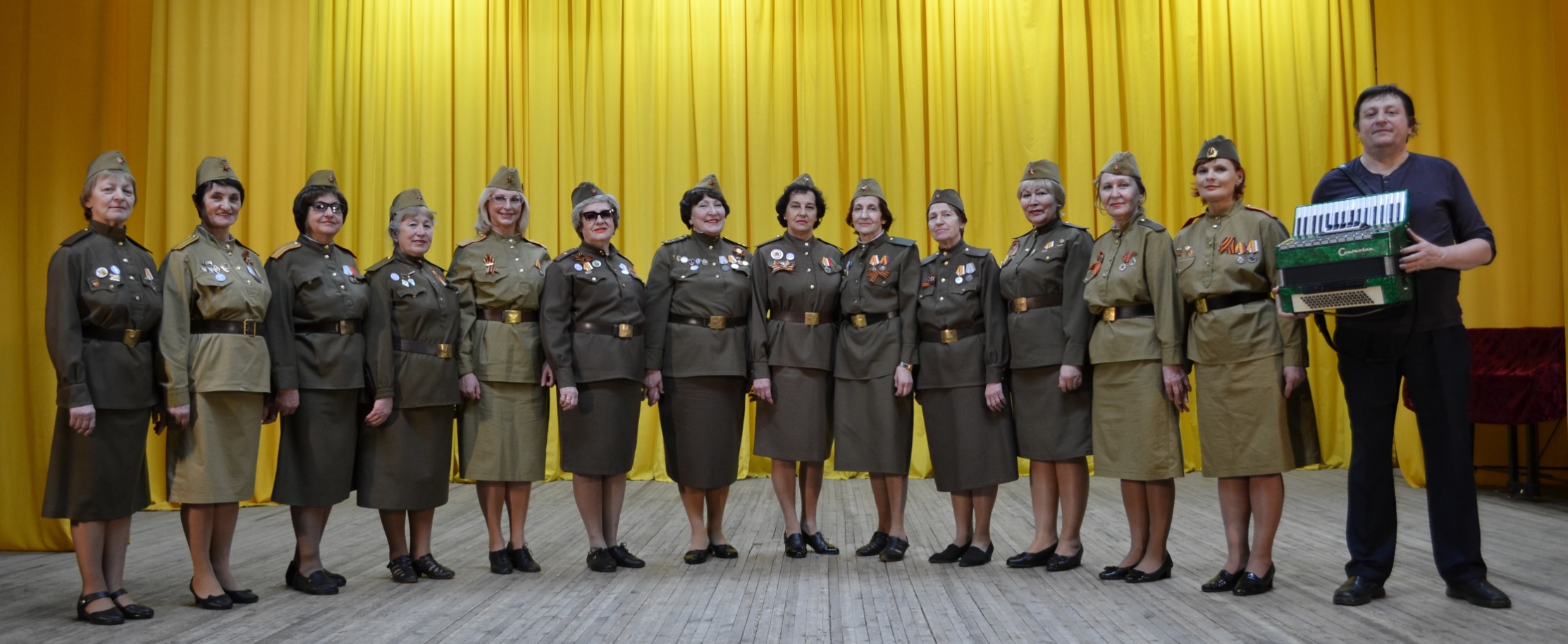 Народный  ансамбль  ветеранов  "ФРОНТОВИЧКА"  г. ВоронежКонцерт, посвящённый 74-й годовщине Победы в Великой Отечественной войнеХудожественный  руководитель  - Заслуженный артист РФ  Александр ДукаревичВ программе концерта - вокально-литературная композиция "Истории славной  страницы"Вход  свободный